产品介绍 Overview认证/列名规范：FMWHS：A,E由高密度聚乙烯材料制作而成，具有优良的抗化学品及防漏性能。电镀钢件是经济之选。不锈钢钢件针对腐蚀物品提供最大的防护。产品特点 Features在处置过程中，大且安置恰当的开口使得填充和倒出得到有效的控制。盖子把手上的固定位置使其能保持敞开以方便注入。在关闭状态下，在0.2到0.35巴时，盖子会自动通风。消焰器有效预防外部引燃。注意事项 Notices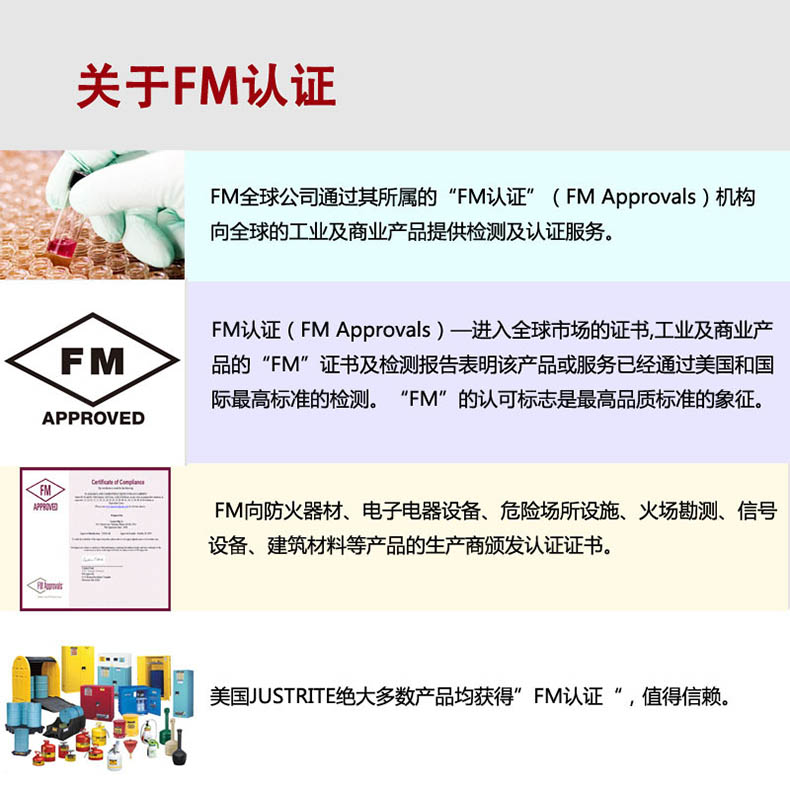 